Publicado en Madrid  el 27/12/2019 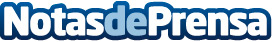 Altrient descubre los  poderes de la Vitamina C para lucir bien y en forma estas fiestasEl descenso y el contraste de las temperaturas en invierno, además de bajar las defensas, provocan daños en la piel, como la sequedad o la pérdida de luminosidad. Altrient, la marca de suplementos pionera en utilizar la tecnología liposomal y que toman las celebrities, recomienda la Vitamina C como solución a este tipo de problemas. Además, cuenta todos los beneficios de esta sustancia, la reina de la firmeza y la luminosidad y la mejor aliada contra los resfriadosDatos de contacto:Altrient918 763 496Nota de prensa publicada en: https://www.notasdeprensa.es/altrient-descubre-los-poderes-de-la-vitamina-c_1 Categorias: Nacional Nutrición Industria Farmacéutica Sociedad Madrid http://www.notasdeprensa.es